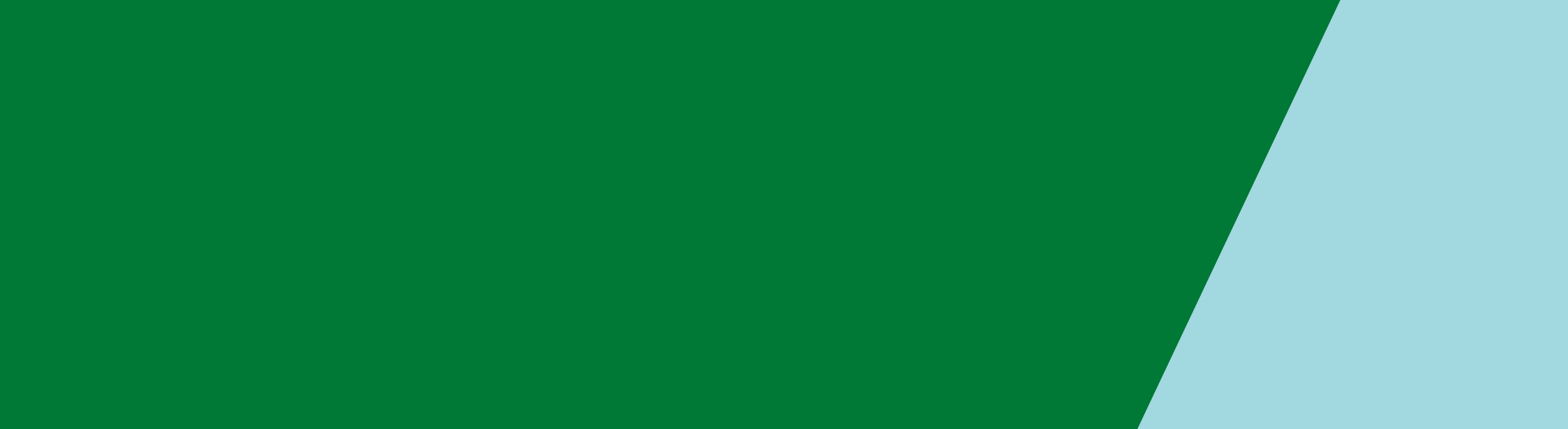 [2017/2018 Victorian Young Achiever Awards Winner Congratulations TV Ad]Congratulations to the 2018 Victorian Young Achiever Award winnersDoctor Joanna NewtonMaxwell HertanNikolina MabicFrances CannonYuma SoeriantoDan PooleHappy Brain EducationSteffi PatienceDarcy McGladeTom Lobbeand Dan Poole was named Victorian Young Achiever of the Year The Awards are proudly supported by Channel 7 News, Prime Seven and Nova 100[End]Victorian Young Achiever Awards Winner Congratulations TV Ad - Transcript